Pfingstlager 2023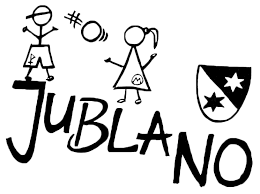 Merkst du schon wie der Sommer kommt und alles in dir langsam anfängt zu kribbeln und du ein bisschen nervös und ungeduldig wirst?Das ist völlig verständlich denn schliesslich ist mit dem Sommer auch das Sommerlager im Anmarsch. Kennst du die Gefühle des Lagerlebens oder möchtest du diese noch kennenlernen? Da auch wir Leitungspersonen kaum auf das Sommerlager warten können, werden wir an Pfingsten ein kurzes Lager durchführen. Vom 27.05.2023 bis am 29.05.2023 erlebst du mit deinen Kollegen/Kolleginnen drei Tage voller Action und Spielspass, welche wir hier in der Region verbringen werden.Weiter Infos erhältst du nach deiner Anmeldung. Bei Fragen steht dir Andreas Weingartner gerne zur Verfügung (weingartnerandreas47@gmail.com / 079 131 47 08).Wir freuen uns auf deine Anmeldung!S’Jublano LeitungsteamDas wichtigste im ÜberblickWann:			27.05.2023 10.30 Uhr bis 29.05.2023 ca. 16.00 Uhr	Treffpunkt:		Parkplatz Zentrum Sagi Kosten:		30.- FrankenAnmeldung:		ab der 2. Klasse bis am 15.05.2023 an Andreas Weingartner, Huprächtigen 5, 6207 Nottwil oder an weingartnerandreas47@gmail.com Name, Vorname:Geburtsdatum:Adresse:TelefonnummerE-Mail:Unterschrift der Erziehungsberechtigten: